 Вопросы переписи  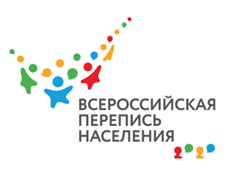 — Наша бабушка уже пожилая, могу ли я заполнить переписной лист за нее?Конечно! Возможны два варианта.Бабушка живет вместе с вами? Значит, она член вашего домохозяйства. На вопросы переписи обычно отвечает кто-то один и рассказывает обо всех, с кем живет под одной крышей и ведет совместный бюджет. Вы сможете заполнить переписные листы онлайн на сайте Госуслуг, на переписном участке или дождаться переписчика дома.Бабушка живет отдельно? Тогда помогите ей зарегистрироваться на «Госуслугах» и заполните переписные листы на портале под ее диктовку. Можете помочь бабушке пообщаться с переписчиком. Договоритесь о его визите заранее. Для этого можно позвонить на ближайший переписной участок. Телефоны и контакты переписных участков станут известны перед началом переписи, их можно будет найти в местных газетах, на досках объявлений и т.д. Всероссийская перепись населения пройдет с 1 по 30 апреля 2021 года с применением цифровых технологий. Главным нововведением предстоящей переписи станет возможность самостоятельного заполнения жителями России электронного переписного листа на портале Госуслуг (Gosuslugi.ru). При обходе жилых помещений переписчики будут использовать планшеты со специальным программным обеспечением. Также переписаться можно будет на переписных участках, в том числе в помещениях многофункциональных центров оказания государственных и муниципальных услуг «Мои документы». Алтайкрайстат #историяпереписи  #перепись #ВПН2020 #перепись2021 #непотерятьчеловека  #переписьнаселения  #перепись2020 